朝ホテルで食べ放題。それでも-15kgやせた方法とは？【取材依頼のお願い】【なぜ「朝食」ではなく「朝食バイキング」だとダイエット成功率が高いのか？】「夜食べないだけで-15kgやせた」こう書くと「それが出来れば苦労しない」「そもそもやせられるの？」と反論されるかもしれません。しかし「夜食べない代わりに、翌朝、目一杯食べてもやせた」したら、どうでしょうか？そもそも「夜ではなく、朝中心に食べる」と本当にやせるのでしょうか？【日本一ホテルの朝食を知り尽くした朝活主催者が教えます】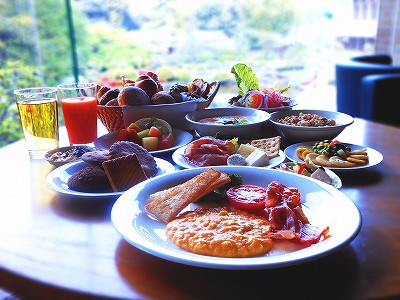 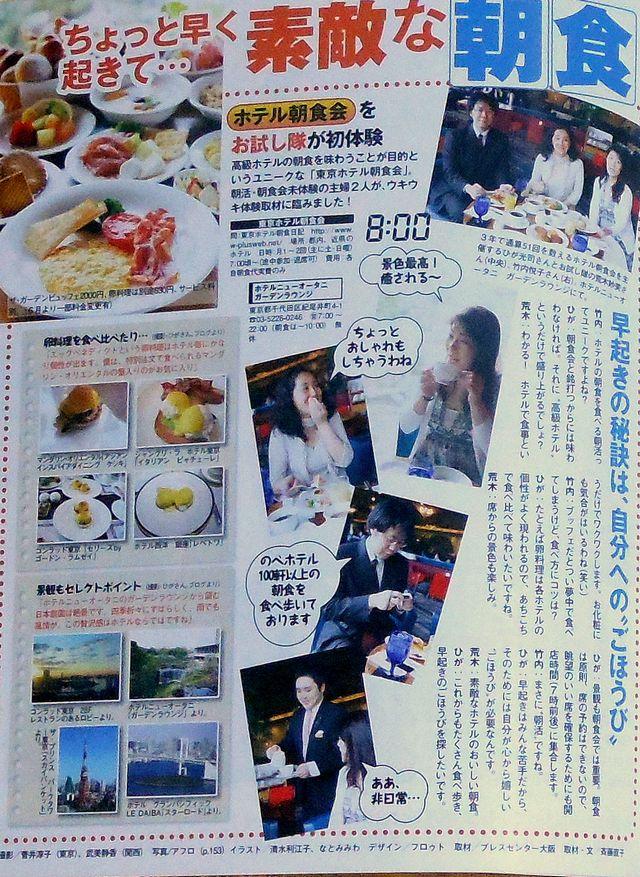 ※女性セブン 2012年6月7日号「人生が変わる　朝活の手引き」当朝食会の活動内容が紹介されました。・ホテルの朝食会開催10年以上・ホテルの朝食会開催数100回以上おそらく「日本一ホテルの朝食を知り尽くした朝活主催者」だと自負致しております。多くの人が「夜、我慢できない理由」として「翌朝の軽い食事では空腹感が満たされない」という先入観があるのではないでしょうか？では逆に「翌朝、好きなものを好きなだけ食べられる」としたらどうでしょうか？【取材依頼のお願い】連絡先（携帯） 090-7728-0415 　担当者　比嘉晃司（ひがこうじ）住所 〒215-0015　神奈川県川崎市麻生区虹ヶ丘3-3-1　比嘉行政書士事務所　宛TEL 044-988-8859e-mail info@higa-office.jpblog 東京ホテル朝食日記 http://ameblo.jp/hotelmo/